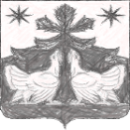 КРАСНОЯРСКИЙ КРАЙ        ЗОТИНСКИЙ СЕЛЬСКИЙ СОВЕТ ДЕПУТАТОВ ТУРУХАНСКИЙ РАЙОНРЕШЕНИЕ 26.12. 2023                                      с. Зотино                                            №  103-7  О признании утратившими силу нормативно-правовые актыНа основании Федерального закона  от 06.10.2003 № 131-ФЗ «Об общих принципах организации местного самоуправления в Российской Федерации», в целях реализации Закона Красноярского края от 23.04.2009 № 8-3168 
«Об административных комиссиях в Красноярском крае» и Закона Красноярского края  от 23.04.2009 № 8-3170 «О наделении органов местного  самоуправления  муниципальных образований края государственными полномочиями  по созданию и обеспечению деятельности административных комиссий», в соответствии с Уставом Зотинского сельсовета Туруханского района Красноярского края, Зотинский сельский Совет депутатов РЕШИЛ:  В связи с досрочным прекращением полномочий всех членов административной комиссии Зотинского сельсовета Туруханского района Красноярского края, признать утратившими силу  решения Зотинского сельского Совета депутатов от 25.12.2020 № 80-7 «О создании административной комиссии Зотинского сельсовета  и утверждении 
ее персонального состава»,  от  17.06.2022  № 93-3 «О внесении изменений 
и дополнений в Решение Зотинского сельского совета депутатов 
от 25.12.2020 № 80-7 «О создании административной комиссии Зотинского сельсовета  и утверждении ее персонального состава». Контроль за исполнением настоящего Решения возложить на Главу Зотинского сельсовета, председателя Зотинского сельского Совета депутатов   Шеберстова Алексея Алексевича.      3. Решение вступает в силу  в день,  следующий за днем  его официального  опубликования в периодическом печатном издании «Ведомости органов местного самоуправления Зотинского сельсовета».Глава Зотинского  сельсовета, Председатель ЗотинскогоСельского Совета депутатов                                                         А.А. Шеберстов